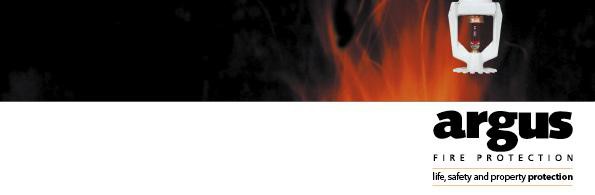 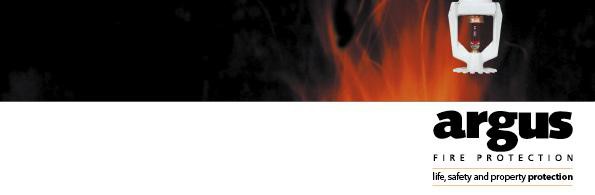 JOB DESCRIPTIONWELLINGTON SPRINKLER SERVICE TECHNICIAN ARGUS FIRE SYSTEMS SERVICEBASIC RESPONSIBILITY:To install, repair and maintain all types of water spray systems and/or associated equipment in accordance with Company policy.RELATIONSHIPS:Reports to:	Sprinkler Service SupervisorDirect Reports:	Fitters and other site staff as required. Other relationships:	Argus ManagementSite Project ManagementClientsAll other on-site personnel Public personnelAREA OF ACTIVITY:As defined by the Sprinkler Service Supervisor.SPECFIC OBJECTIVES:To carry out installation and service, plus other duties within the area.To maintain a high level of service to customers.To ensure that all work is carried out efficiently.To supervise Fitters and ProjectsAdhere to Group Policy and procedures at all times.To develop and maintain an understanding of Standards and Codes relevant to fire protection.To ensure paperwork is kept up to date and is accurate.To assist, plan and co-ordinate Group activities to most profitably utilise the Group’s resources in pursuit of its objectives.To carry out all activities with the profitability of the Group uppermost at all times.KEY TASKSInstall new fire sprinkler systems or relocate existing fire sprinkler systems equipment, in a clean and professional manner.Carry out fault repair or reconfiguration of fire sprinkler systems as necessary.Carry out standard service testing and maintenance of all fire sprinkler systems.Achieve weekly / monthly set work.Complete all necessary documentation as required per job.Work unsupervised.Maintain vehicle and standard Company dress code presentation.Any other tasks that may be required from time to time.SKILLS REQUIRED:Ability to work unsupervised.Supervision and mentoring of site staff.Communication – to communicate in a professional manner towards clients and senior management at Argus at all times.Problem solving – ability to identify and rectify problems.Performance management – maintain Company ISO procedures.Technical / professional knowledge – fully skilled in all aspects of fire sprinkler installation, commissioning and testing.Available to train and up-skill if required outside of work hours.OTHER IMPORTANT ATTRIBUTES:Attitude to work – must reflect Argus as good service agent.Capable, competent and have a good, polite positive manner at all times.Reliable, respectful, responsible to all parties concerned.Presentation – as a representative of Argus must comply with standard dress code.Must be contactable at all times.Must be able to train and supervise junior / intermediate sprinkler personnel.MEASURE OF PERFORMANCE:Loyalty and enthusiasm towards Group objectives.Attention to the Group’s Health and Safety Policy.Attention to client health and safety policies.Performance on Group procedures.Loyalty, enthusiasm, energy and drive.Personal development and educational advancement.Effort put in.The ability to work within the hours specified for each job.The ability to perform duties in an accurate and timely manner.The lack of complaints from both internal and external customers.